RAVEN CHAPTER 14 GUIDED NOTES: DNA, THE GENETIC MATERIALRaven 9th editionThroughout the early 1900s, a succession of scientists performed experiments to clarify where the genetic information is stored in a cell and to determine specifically which molecule served as the hereditary material. This chapter reviews those experiments and their contributions.After Morgan and fellow scientists developed the Chromosomal Theory of Inheritance, the search was on for the chemical mechanism of inheritance. What are the two components of the chromosome?     ____________________________________  _____________________________________From initial logic, which component would be the most likely candidate for the genetic material and why?     ___________________________________________________________ ___________________________________________________________What did Frederick Griffith’s experiments show? _________________________________________________________________________________________________________________________________________________________________________________ Define transformation. ________________________________________________________ ___________________________________________________________ What did the experiments of Oswald Avery, Colin MacLeod and Maclyn McCarty show? _________________________________________________________________________________________________________________________________________________________________________________ What did the experiments of Alfred Hershey and Martha Chase show? ______________________________________________________________________________________________________________________ 7. Use the following diagrams to describe the structure of DNA. Include comments about:the 3 main elements of a nucleotide the two classes of nitrogenous bases and which bases belong in each class the bonding within the molecule the numbering of carbons within the molecule the structural arrangement of the molecule 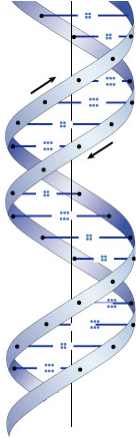 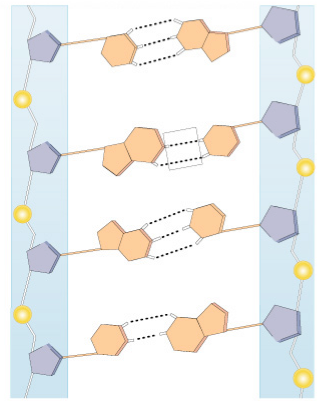 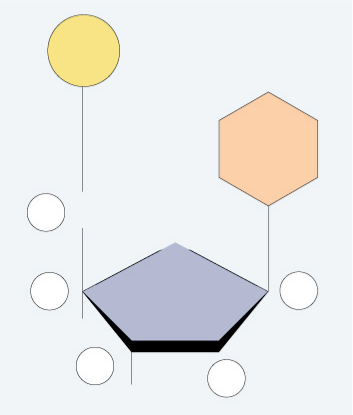 What are Chargaff’s rules? ______________________________________________________________________________________________________________________ If a species has 35% adenine in its DNA, determine the percent of the other three bases. ___________________________________________________________ Who is credited with the discovery of the structure of DNA?___________________________ What was the role of Maurice Wilkins and Rosalind Franklin in determining the structure of DNA?     ___________________________________________________________  ___________________________________________________________Explain the antiparallel configuration of the DNA molecule ______________________________________________________________________________________________________________________ What is the advantage of the double-stranded (complementarity) aspect of the DNA? ______________________________________________________________________________________________________________________ What did the experiments of Matthew Meselson and Franklin Stahl show? ______________________________________________________________________________________________________________________ ___________________________________________________________ Make a list of the enzymes and “helper” molecules involved in replication and their role. a.____________________________________________________________________________________________________________________ b._________________________________________________________ ___________________________________________________________ c._________________________________________________________ ___________________________________________________________ d._________________________________________________________ ___________________________________________________________ e._________________________________________________________ ___________________________________________________________ f.__________________________________________________________ ___________________________________________________________ Why does the DNA have to add nucleotides in the 5’ to 3’ direction? ______________________________________________________________________________________________________________________ Label the diagram of DNA replication. Include the directions and the identifying terms. 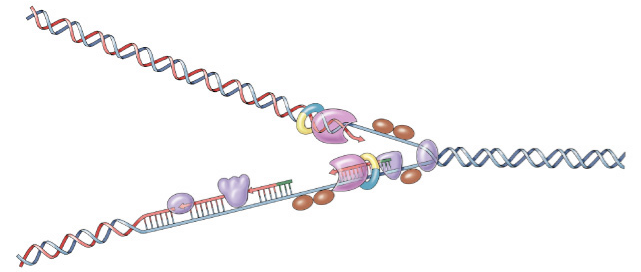 Describe the role of the primer in DNA replication. ______________________________________________________________________________________________________________________ Explain the difference between the leading and the lagging strand. What are Okazaki fragments?     ___________________________________________________________   ___________________________________________________________   ___________________________________________________________How do eukaryotes solve the challenge of having to copy a lot more DNA than prokaryotes during cell division?     ___________________________________________________________How did diseases involving metabolic pathways lead to hypotheses about the nature of genes?     ___________________________________________________________   ___________________________________________________________Identify some genetic diseases that occur along metabolic pathways. ______________________________________________________________________________________________________________________ What did the experiments of George Beadle and Edward Tatum show? ______________________________________________________________________________________________________________________ What was Beadle and Tatum’s hypothesis regarding enzymes? ______________________________________________________________________________________________________________________ How has that hypothesis been modified? ______________________________________________________________________________________________________________________ What was Fred Sanger’s great scientific achievement? (BTW, this was only Sanger’s first of two Nobel Prize winning scientific achievements)     ___________________________________________________________   ___________________________________________________________What scientific understanding came out of the works of Fred Sanger and Vernon Ingram? ___________________________________________________________ ___________________________________________________________ 